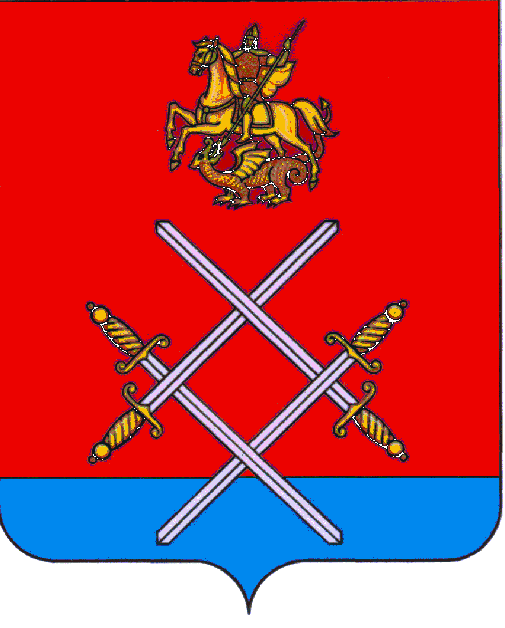 АДМИНИСТРАЦИЯ РУЗСКОГО МУНИЦИПАЛЬНОГО РАЙОНА МОСКОВСКОЙ ОБЛАСТИ143100,Московская область, г. Руза, ул. Солнцева, дом  11, тел./факс 8 (49627) 24-230e-mail: region_ruza@mail.ru,info@ruzaregion.ru,www.ruzaregion.ruИНН 5075003287, КПП 507501001, ОГРН 1025007589199, ОКПО 05373941________________________________________________________________________________Уважаемые руководители предприятий и индивидуальные предприниматели Рузского муниципального района! Министерство экологии и природопользования Московской области приступило к постановке на государственный учет объектов, оказывающих негативное воздействие на окружающую среду.Постановка на государственный учет объектов, оказывающих негативное воздействие на окружающую среду, осуществляется на основании заявки о постановке на государственный учет.Подача Заявки о постановке на государственный учет объектов, оказывающих негативное воздействие на окружающую среду (далее – Заявка), осуществляется с использованием программно-технического обеспечения учета объектов НВОС  (подробная информация прилагается).В соответствии с Федеральным законом от 21 июля 2014 года № 219-ФЗ природопользователям до 01 января 2017 года необходимо подать Заявки о постановке на государственный учет существующих объектов негативного воздействия на окружающую среду.Согласно разъяснениям Росприроднадзора в случае, если на объекте  отсутствуют стационарные источники выбросов загрязняющих веществ в окружающую среду, отсутствуют сбросы в системы водоотведения загрязняющих веществ в результате использования вод не для бытовых нужд и не осуществляются виды деятельности, указанные в п.п. 1-4, 7, 8 Критериев, утвержденных Постановлением Правительства Российской Федерации от 28.09.2015 № 1029 «Об утверждении критериев отнесения объектов, оказывающих негативное воздействие на окружающую среду, к объектам I, II, III, IV категории», такой объект не подлежит постановке на учет в качестве объекта, оказывающего негативное воздействие на окружающую среду (подробная информация прилагается).В соответствии с Кодексом Российской Федерации об административных правонарушениях за невыполнение или несвоевременное выполнение обязанности по подаче Заявки, а также сокрытие, умышленное искажение информации, содержащейся в Заявке, предусмотрена административная ответственность (от 20 до 100 тыс. рублей).Необходимая информация по постановке на учет объектов размещена:1.	на сайте Росприроднадзора http://rpn.gov.ru/ 2.	на сайте Минэкологии Московской области http://mep.mosreg.ru. Уведомление Росприроднадзора:кто не должен подавать заявку о постановке на государственный учет объектов негативного воздействияПри определении объекта, оказывающего негативное воздействие на окружающую среду, в целях соблюдения требования Федерального закона от 10.01.2002 № 7-ФЗ «Об охране окружающей среды» о постановке таких объектов на государственный учет, необходимо принимать во внимание следующее.В соответствии с определением объекта НВОС (п.1 ст. 69.2 Закона № 7-ФЗ) юридические лица, индивидуальные предприниматели должны поставить на государственный учет именно те объекты, на которых они осуществляют хозяйственную и (или) иную деятельность и которые оказывают негативное воздействие на окружающую среду (далее – объекты НВОС).При этом земельные участки к объектам негативного воздействия на окружающую среду не относятся. В соответствии с определением ст.1 Закона № 7-ФЗ имеющиеся на балансе организации отдельные единицы оборудования также не могут рассматриваться в качестве самостоятельных объектов НВОС.Критерии отнесения объектов, оказывающих негативное воздействие на окружающую среду, к объектам I, II, III и IV категорий утверждены постановлением Правительства Российской Федерации от 28.09.2015 № 1029.Согласно п.4 статьи 4.2 Закона № 7-ФЗ присвоение объекту НВОС соответствующей категории осуществляется при его постановке на государственный учет.Учитывая, что собственно образование и накопление отходов не являются критериями отнесения объекта к объекту какой-либо из четырех категорий негативного воздействия на окружающую среду, а в заявке о постановке объекта НВОС на учет предусмотрены только сведения о размещении отходов на объекте НВОС, в случае, если организация образует отходы (не осуществляя деятельность по размещению отходов самостоятельно), но при этом не оказывает иных видов негативного воздействия на окружающую среду, указанных в Критериях, в ходе осуществления хозяйственной и (или) иной деятельности (например, офисы, школы, детские сады и т.д.), у такой организации объект НВОС не определяется.Постановка объектов, не отнесенных к объектам НВОС на учет, действующим законодательством не предусмотрена.Одновременно Росприроднадзор уведомляет, что вопросы исчисления и взимания платы за негативное воздействие на окружающую среду не связаны напрямую с определением объекта НВОС, поэтому подготовка соответствующих отчетов и внесение платы осуществляется в соответствии с п.1 ст. 16.1 Закона № 7-ФЗ и требованиями Федерального закона от 24.06.1998 № 89-ФЗ «Об отходах производства и потребления».Уведомление о порядке и особенностях постановки объектов, оказывающих негативное воздействие на окружающую среду, на государственный учет1. Общие положения1.1. Перечень нормативных правовых актов, регламентирующих проведение государственного учета объектов, оказывающих негативное воздействие на окружающую среду:ст. 4.2, 69, 69.2 Федерального закона от 10.01.2002 № 7-ФЗ «Об охране окружающей среды» (далее – Закон № 7-ФЗ);ч. 3 ст. 11 Федерального закона от 21.07.2014 № 219-ФЗ «О внесении изменений в Федеральный закон «Об охране окружающей среды» и отдельные законодательные акты Российской Федерации» (далее – Закон № 219-ФЗ);постановление Правительства Российской Федерации от 23.06.2016 № 572 «Об утверждении Правил создания и ведения государственного реестра объектов, оказывающих негативное воздействие на окружающую среду» (далее – Правила);постановление Правительства Российской Федерации от 28.09.2015 № 1029 «Об утверждении критериев отнесения объектов, оказывающих негативное воздействие на окружающую среду, к объектам I, II, III и IV категорий»;постановление Правительства Российской Федерации от 28.08.2015 № 903 «Об утверждении критериев определения объектов, подлежащих федеральному государственному экологическому надзору»;приказ Минприроды России от 23.12.2015 № 554 «Об утверждении формы заявки о постановке объектов, оказывающих негативное воздействие на окружающую среду, на государственный учет, содержащей сведения для внесения в государственный реестр объектов, оказывающих негативное воздействие на окружающую среду, в том числе в форме электронных документов, подписанных усиленной квалифицированной электронной подписью»;приказ Минприроды России от 23.12.2015 № 553 «Об утверждении порядка формирования кодов объектов, оказывающих негативное воздействие на окружающую среду, и присвоения их соответствующим объектам».1.2. Об изменениях законодательства в части государственного учета объектов, оказывающих негативное воздействие на окружающую среду (далее – объект НВОС)Федеральным законом от 21.07.2014 № 219-ФЗ «О внесении изменений в Федеральный закон от 10.01.2002 № 7-ФЗ «Об охране окружающей среды» и отдельные законодательные акты Российской Федерации» (далее – Закон          № 219) внесены изменения в Закон № 7-ФЗ в части, касающейся учета объектов, оказывающих негативное воздействие на окружающую среду.В соответствии с п. 1 ст. 69.2 Закона № 7-ФЗ:«1. Объекты, оказывающие негативное воздействие на окружающую среду, подлежат постановке на государственный учет юридическими лицами и индивидуальными предпринимателями, осуществляющими хозяйственную и (или) иную деятельность на указанных объектах, в уполномоченном Правительством Российской Федерации федеральном органе исполнительной власти или органе исполнительной власти субъекта Российской Федерации в соответствии с их компетенцией» (с 1 января 2015 года согласно                      Закону № 219-ФЗ).Согласно статье 11 Закона № 219-ФЗ со дня вступления в силу данного Федерального закона (т.е. с 1 января 2015 г.) в течение двух лет юридические лица и индивидуальные предприниматели, осуществляющие хозяйственную и (или) иную деятельность, обязаны поставить на государственный учет принадлежащие им на установленном законом праве объекты, оказывающие негативное воздействие на окружающую среду, в порядке, установленном статьей 69.2 Закона № 7-ФЗ.Таким образом, юридические лица, индивидуальные предприниматели должны поставить на государственный учет именно те объекты НВОС, на которых они осуществляют хозяйственную и (или) иную деятельность. Для принятия решения о юридическом лице, индивидуальном предпринимателе, которое обязано поставить объект НВОС на государственный учет, необходимо, в том числе, руководствоваться информацией, регистрируемой в Едином государственном реестре прав (в соответствии с Федеральным законом от 21.07.1997 № 122-ФЗ "О государственной регистрации прав на недвижимое имущество и сделок с ним") и содержащейся в лицензиях, выданных для реализации хозяйственной и иной деятельности на объекте НВОС.Невыполнение или несвоевременное выполнение обязанности по подаче заявки на постановку на государственный учет объектов НВОС влечет в соответствии со ст. 8.46 Кодекса Российской Федерации об административных правонарушениях наложение административного штрафа на должностных лиц в размере от пяти тысяч до двадцати тысяч рублей; на юридических лиц - от тридцати тысяч до ста тысяч рублей.1.3. Ведение государственных реестров осуществляется на федеральном и региональном уровнях (статьи 69 и 69.2 Закона № 7-ФЗ).В соответствии со статьей 69 Закона № 7-ФЗ государственный учет объектов, оказывающих негативное воздействие на окружающую среду, осуществляется в форме ведения государственного реестра объектов НВОС, который представляет собой государственную информационную систему, создание и эксплуатация которой осуществляются в соответствии с Законом № 7-ФЗ, законодательством Российской Федерации об информации, информационных технологиях и о защите информации и иными нормативными правовыми актами.Согласно п. 13 Правил Росприроднадзор определен оператором государственного реестра.В соответствии с Правилами федеральный государственный реестр содержит сведения об объектах, подлежащих в соответствии со статьей 65 Федерального закона «Об охране окружающей среды» федеральному государственному экологическому надзору (п. 8 Правил), региональные государственные реестры содержат сведения об объектах, подлежащих региональному государственному экологическому надзору (п. 9 Правил).Территориальные органы Росприроднадзора уполномочены на ведение федерального государственного реестра объектов, оказывающих негативное воздействие на окружающую среду и подлежащих федеральному государственному экологическому надзору, по месту нахождения объектов. Критерии определения объектов, подлежащих федеральному государственному надзору, утверждены постановлением Правительства Российской Федерации от 28.08.2015 № 903.Ведение региональных государственных реестров осуществляется органами исполнительной власти субъектов Российской Федерации по месту нахождения объектов.В случае если при рассмотрении заявки о постановке объекта на учет территориальным органом Росприроднадзора или органом исполнительной власти субъекта Российской Федерации установлено, что объект подлежит внесению в реестр иного уровня (федерального или регионального), заявка в электронном виде с использованием средств государственного реестра направляется в течение 5 рабочих дней со дня регистрации в соответствующие орган исполнительной власти субъекта Российской Федерации или территориальный орган Росприроднадзора с уведомлением юридического лица, индивидуального предпринимателя, направивших заявку, о ее переадресации (пункты 21-22 Правил).Обращаем внимание, что рассмотрение заявок центральным аппаратом Росприроднадзора не предусмотрено.1.4. Согласно статье 69.2 Закона № 7-ФЗ постановка на государственный учет объектов, оказывающих негативное воздействие на окружающую среду, осуществляется на основании заявки о постановке на государственный учет (далее – Заявка).Форма Заявки утверждена приказом Минприроды России от 23.12.2015    № 554 «Об утверждении формы заявки о постановке объектов, оказывающих негативное воздействие на окружающую среду, на государственный учет, содержащей сведения для внесения в государственный реестр объектов, оказывающих негативное воздействие на окружающую среду, в том числе в форме электронных документов, подписанных усиленной квалифицированной электронной подписью» (в ред. приказа Минприроды России от 27.09.2016 № 499).При подготовке Заявки юридическими лицами и индивидуальными предпринимателями учитываются критерии, утвержденные постановлением Правительства Российской Федерации и от 28.09.2015 № 1029.Заявка готовится на каждый объект, оказывающий негативное воздействие на окружающую среду и эксплуатируемый юридическим лицом или индивидуальным предпринимателем (п. 18 Правил).Заявка представляется в установленном Правилами порядке в территориальный орган Росприроднадзора или уполномоченный орган исполнительной власти субъекта Российской Федерации – по месту нахождения объекта.В центральный аппарат Росприроднадзора направление заявок не предусмотрено.1.5. Объектом, оказывающим негативное воздействие на окружающую среду, является «объект капитального строительства и (или) другой объект, а также их совокупность, объединенные единым назначением и (или) неразрывно связанные физически или технологически и расположенные в пределах одного или нескольких земельных участков» (ст. 1 Федерального закона от 10.02.2002 № 7-ФЗ «Об охране окружающей среды»). В соответствии с данным определением имеющиеся на балансе организации отдельные единицы оборудования не могут рассматриваться в качестве самостоятельных объектов НВОС. Земельные участки к объектам НВОС также не относятся.Объект, оказывающий негативное воздействие на окружающую среду может включать несколько источников негативного воздействия (в т. ч. источники выбросов, сбросов, площадки размещения отходов) и должен удовлетворять требованию территориальной связанности. В случае, если юридическое лицо, индивидуальный предприниматель осуществляют хозяйственную и (или) иную деятельность на 2 и более производственных территориях, удаленных друг от друга на значительное расстояние и не связанных трубопроводами, железными дорогами или иначе (технически), необходимо ставить на государственный учет два и более производственных объектов с соответствующим представлением заявки на каждый объект.Согласно п. 19 Правил, в случае если объект расположен в пределах территории 2 и более субъектов Российской Федерации, юридическое лицо, индивидуальный предприниматель, осуществляющие на данном объекте хозяйственную и (или) иную деятельность, направляют заявку о постановке объекта на учет в один из территориальных органов Федеральной службы по надзору в сфере природопользования или орган исполнительной власти субъекта Российской Федерации согласно их компетенции по месту размещения такого объекта по своему усмотрению.Вместе с тем, при постановке на учет линейных объектов НВОС Росприроднадзор рекомендует определять границы объекта НВОС в рамках муниципальных образований, а не субъектов Российской Федерации в целом.Учитывая, что ведение государственных реестров осуществляется на федеральном и региональном уровнях, органы исполнительной власти субъектов Российской Федерации самостоятельно принимают решения по организации исполнения данной функции.1.6. В связи с вводом в эксплуатацию государственной информационной системы, предназначенной для ведения государственного реестра объектов, оказывающих негативное воздействие на окружающую среду (далее – объект НВОС), в виде программно-технического обеспечения учета объектов НВОС (далее - ПТО УОНВОС), регистрация заявок о постановке на учет объектов НВОС будет осуществляться с использованием ПТО УОНВОС.1.7. Постановка объектов на государственный учет будет происходить в следующем порядке.1.7.1. Заявитель подает заявку на регистрацию объекта НВОС с помощью бесплатного средства подготовки отчетности природопользователя («Модуль природопользователя»), размещенного на официальном сайте Росприроднадзора по адресу http://rpn.gov.ru/otchetnost, либо с помощью размещенного в сети Интернет «Личного кабинета» природопользователя по адресу https://lk.fsrpn.ru.Заявка подается на каждый объект НВОС отдельно.1.7.2. В случае наличия электронной подписи (далее – ЭП) у заявителя,  заявитель выгружает заявку в формате XML, подписывая ее электронной подписью организации/индивидуального предпринимателя и отправляет через портал приема отчетности (https://pnv-rpn.ru) в соответствующий территориальный орган Росприроднадзора (по объекту, подлежащему федеральному государственному экологическому надзору, соответствующему I категории объектов негативного воздействия на окружающую среду согласно критериям отнесения объектов, оказывающих негативное воздействие на окружающую среду, к объектам I, II, III и IV категорий, утвержденным постановлением Правительства Российской Федерации от 28.09.2015 № 1029, и критериям определения объектов, подлежащих федеральному государственному экологическому надзору, утвержденным постановлением Правительства Российской Федерации от 28.08.2015 № 903) или в орган исполнительной власти по субъекту Российской Федерации – по месту нахождения объекта НВОС. При этом ИНН заявителя, указанный в сертификате ЭП, должен совпадать с ИНН в заявке. Заявке присваивается уникальный номер (например, AKOHKCZV). Датой приема заявки считается дата ее загрузки на портал приема отчетности.1.7.3. В случае отсутствия ЭП заявитель выгружает заявку, подготовленную с использованием бесплатного средства подготовки отчетности природопользователя («Модуль природопользователя»), размещенного на официальном сайте Росприроднадзора по адресу http://rpn.gov.ru/otchetnost, в формате XML и отправляет через портал приема отчетности (https://pnv-rpn.ru) в соответствующий территориальный орган Росприроднадзора или орган исполнительной власти субъекта Российской Федерации (по месту нахождения объекта НВОС). При этом заявке будет присвоен уникальный номер (например, AKOHKCZV).Заявитель распечатывает заявку, указывает в сопроводительном письме (по форме приложения 1) присвоенный заявке уникальный номер и отправляет заявку с сопроводительным письмом в территориальный орган Росприроднадзора или орган исполнительной власти субъекта Российской Федерации (по месту нахождения объекта НВОС) почтой или подает лично. Датой приема заявки считается дата представления в Росприроднадзор или орган исполнительной власти субъекта Российской Федерации (по месту нахождения объекта НВОС) заявки с сопроводительным письмом.1.7.4. Сотрудник территориального органа Росприроднадзора или органа  исполнительной власти субъекта Российской Федерации проверяет состав данных заявки, формирует и высылает природопользователю свидетельство о постановке на государственный учет объекта, оказывающего негативное воздействие на окружающую среду, в электронном виде, подписанное ЭП Росприроднадзора или органа исполнительной власти субъекта Российской Федерации, либо на портал приема отчетности, либо в «Личный кабинет», в зависимости от способа подачи заявки.1.7.5. Свидетельство в бумажном виде не формируется и заявителю не направляется.По вопросам использования «Модуля природопользователя» или «Личного кабинета» для формирования заявок обращайтесь по телефонам +7(916)-496-11-07 (с 9:30 до 18:30 с Пн по Пт по МСК) или по электронной почте portal.rpn@mail.ru.2. Об особенностях постановки на учет объектов НВОС (ответы на наиболее часто задаваемые вопросы).2.1. В соответствии с п. 24 Правил: «В случае если объект соответствует нескольким критериям, на основании которых он может быть отнесен одновременно к объектам I, II, III и (или) IV категории, объекту присваивается категория, соответствующая категории по наибольшему уровню негативного воздействия на окружающую среду».Определение категории объекта НВОС осуществляется при его постановке юридическим лицом, индивидуальным предпринимателем на государственный учет в государственный реестр объектов, оказывающих негативное воздействие на окружающую среду, в порядке, установленном Законом № 7-ФЗ (статьи 69 и 69.2) и Правилами. Категория может быть изменена на этапе рассмотрения заявки.2.2. В связи с необходимостью наличия в государственном реестре объектов негативного воздействия на окружающую среду достоверных данных Росприроднадзор полагает, при заполнении сведений в форме Заявки в части указания фактических данных по выбросам (за исключением радиоактивных загрязняющих веществ), сбросам, отходам могут использоваться данные:- федерального статистического наблюдения по формам № 2-ТП (воздух), № 2-ТП (водхоз) и № 2-ТП (отходы);- производственного экологического контроля;- отчетности по плате за негативное воздействие на окружающую среду.2.3. По вопросу представления сведений о размещении отходов собственных и сторонних организаций или только собственных.В соответствии с п. 1 ст. 69.2 Закон № 7-ФЗ:«1. Объекты, оказывающие негативное воздействие на окружающую среду, подлежат постановке на государственный учет юридическими лицами и индивидуальными предпринимателями, осуществляющими хозяйственную и (или) иную деятельность на указанных объектах, в уполномоченном Правительством Российской Федерации федеральном органе исполнительной власти или органе исполнительной власти субъекта Российской Федерации в соответствии с их компетенцией».Таким образом, юридические лица, индивидуальные предприниматели должны поставить на государственный учет именно те объекты НВОС, на которых они осуществляют хозяйственную и (или) иную деятельность, в том числе посредством размещения отходов собственного производства или принимаемых от сторонних организаций отходов для размещения на собственной территории.В форме Заявки в части, касающейся сведений об отходах, предусмотрено указание сведений только о размещении отходов (раздел II «Сведения о воздействии объекта на окружающую среду», пункт 4 «Сведения  о  размещении  отходов  производства  и  потребления (для каждого объекта размещения отходов)», раздел III «Сведения  о  разрешительных  документах  (прохождении необходимых процедур) в области охраны окружающей среды», «Утвержденный  лимит  размещения  отходов  (реквизиты  документа,  орган выдавший, срок действия)»).В соответствии со ст. 1 Федерального закона от 24.06.1998 № 89-ФЗ «Об отходах производства и потребления» под размещением отходов понимается «хранение и захоронение отходов» (далее – Закон № 89-ФЗ).При этом «хранение отходов - складирование отходов в специализированных объектах сроком более чем одиннадцать месяцев в целях утилизации, обезвреживания, захоронения», а «захоронение отходов - изоляция отходов, не подлежащих дальнейшей утилизации, в специальных хранилищах в целях предотвращения попадания вредных веществ в окружающую среду». К объектам размещения отходов согласно данной статье относятся – «специально оборудованные сооружения, предназначенные для размещения отходов (полигон, шламохранилище, в том числе шламовый амбар, хвостохранилище, отвал горных пород и другое) и включающие в себя объекты хранения отходов и объекты захоронения отходов»; к объектам захоронения отходов – «предоставленные в пользование в установленном порядке участки недр, подземные сооружения для захоронения отходов I - V классов опасности в соответствии с законодательством Российской Федерации о недрах».Одновременно данной статьей Закона № 89-ФЗ установлено, что накопление отходов - временное складирование отходов (на срок не более чем одиннадцать месяцев) в местах (на площадках), обустроенных в соответствии с требованиями законодательства в области охраны окружающей среды и законодательства в области обеспечения санитарно-эпидемиологического благополучия населения, в целях их дальнейших утилизации, обезвреживания, размещения, транспортирования.В случае, если юридическим лицом или индивидуальным  предпринимателем деятельность по размещению отходов на эксплуатируемых объектах НВОС не осуществляется, разделы формы Заявки, касающиеся сведений об отходах не заполняются (в соответствующих строках формы Заявки делается запись: «Деятельность по размещению отходов не осуществляется»).2.4. В п. 5 раздела 4 формы Заявки, в части, касающейся представления информации «о проведении мониторинга состояния и загрязнения окружающей среды на территории объектов размещения отходов и в пределах их воздействия на окружающую среду» целесообразно указывать данные об утверждении программы мониторинга состояния и загрязнения окружающей среды на территории объекта размещения отходов и в пределах его воздействия на окружающую среду (дата, номер приказа об утверждении программы, при наличии такого приказа).Утверждение данной программы предусмотрено п. 5 Порядка проведения собственниками объектов размещения отходов, а также лицами, во владении или в пользовании которых находятся объекты размещения отходов, мониторинга состояния и загрязнения окружающей среды на территориях объектов размещения отходов и в пределах их воздействия на окружающую среду, утвержденного приказом Минприроды России от 04.03.2016 № 66 (далее – Порядок). При этом согласно п. 3 Порядка его действие не распространяется на проведение мониторинга состояния и загрязнения окружающей среды на следующих объектах:объекты размещения отходов, выведенные из эксплуатации (в том числе рекультивированные или законсервированные) в соответствии с установленным порядком;объекты захоронения отходов, расположенные на территориях, использование которых для захоронения отходов запрещено законодательством Российской Федерации;специальные объекты размещения радиоактивных отходов;скотомогильники;объекты размещения медицинских отходов.Соответственно при наличии только таких объектов размещения отходов данные о программе не указываются и в п. 5 разделе 4 формы Заявки делается запись: «Программа отсутствует в связи с наличием объектов отходов, соответствующих п. 3  Порядка проведения собственниками объектов размещения отходов, а также лицами, во владении или в пользовании которых находятся объекты размещения отходов, мониторинга состояния и загрязнения окружающей среды на территориях объектов размещения отходов и в пределах их воздействия на окружающую среду, утвержденного приказом Минприроды России от 04.03.2016 № 66».2.5. О постановке на учет объекта НВОС после введения его в эксплуатацию и о применении критериев отнесения объектов, оказывающих негативное воздействие на окружающую среду, к объектам I, II, III и IV категорий, утвержденных постановлением Правительства Российской Федерации от 28.09.2015 № 1029 (далее – Критерии № 1029).В соответствии с п. 2 ст. 69.2 Закона № 7-ФЗ: «Постановка на государственный учет объектов, оказывающих негативное воздействие на окружающую среду, осуществляется на основании заявки о постановке на государственный учет, которая подается юридическими лицами или индивидуальными предпринимателями не позднее чем в течение шести месяцев со дня начала эксплуатации указанных объектов».Таким образом, внесение в реестр строящихся объектов и объектов, не введенных в эксплуатацию, не предусмотрено.При этом при постановке объекта на учет в строке "дата ввода объекта в эксплуатацию" указывается именно дата ввода в эксплуатацию объекта НВОС, а не дату наступления прав собственности/аренды юридического лица, индивидуального предпринимателя на данный объект.2.6. В соответствии с п. 6 ст. 69.2 Закона № 7-ФЗ сведения об объектах НВОС подлежат актуализации в связи с представлением юридическими лицами и индивидуальными предпринимателями сведений:1) о замене юридического лица или индивидуального предпринимателя, осуществляющих хозяйственную и (или) иную деятельность на объекте, оказывающем негативное воздействие на окружающую среду, реорганизации юридического лица в форме преобразования, об изменении его наименования, адреса (места нахождения), а также об изменении фамилии, имени, отчества (при наличии), места жительства индивидуального предпринимателя, реквизитов документа, удостоверяющего его личность;2) об изменении места нахождения объекта, оказывающего негативное воздействие на окружающую среду;3) об изменении характеристик технологических процессов основных производств, источников загрязнения окружающей среды;4) об изменении характеристик технических средств по обезвреживанию выбросов, сбросов загрязняющих веществ, технологий использования, обезвреживания и размещения отходов производства и потребления.Сведения по п.п. «1» и «2» в соответствии с п. 7 ст. 69.2 Закона № 7-ФЗ представляются юридическими лицами и индивидуальными предпринимателями в соответствующий территориальный орган Росприроднадзора или орган исполнительной власти субъекта Российской Федерации в соответствии с их компетенцией в срок не позднее чем через тридцать дней со дня государственной регистрации таких изменений. 2.6. Об указании географических координат.Координаты угловых точек объекта приводятся в формате десятичных градусов, в проекции WGS 84, точность – 6 знаков после запятой. Рекомендуется для получения координат пользоваться либо имеющейся документацией на объект, либо, в случае ее отсутствия, или использования в ней местной системы координат – сервисом публичной кадастровой карты Росреестра. Для точечных объектов указывается одна точка.Для площадных объектов должно быть указано не менее трех точек, при этом должны указываться поворотные точки в порядке их следования по периметру объекта.Для линейных объектов должно быть указано не менее трех точек, при этом точки должны указываться в порядке их следования. Линейными объектами являются трубопроводы, железнодорожные линии и другие подобные сооружения (п. 11 ст. 1 Градостроительного кодекса РФ).2.7. Согласно ст. 1 Закона № 7-ФЗ наилучшая доступная технология (НДТ) — это технология производства продукции (товаров), выполнения работ, оказания услуг, определяемая на основе современных достижений науки и техники и наилучшего сочетания критериев достижения целей охраны окружающей среды при условии наличия технической возможности ее применения. Сведения об НДТ представляются в соответствии с информационно-техническими (отраслевыми) справочниками по наилучшим доступным технологиям, применяемым в отнесенных к областям применения наилучших доступных технологий видах хозяйственной и (или) иной деятельности, после их разработки и опубликования ответственными федеральными органами исполнительной власти в соответствии с распоряжением Правительства Российской Федерации от 31.10.2014 № 2178-р.При отсутствии соответствующего справочника Сведения об НДТ не указываются.Приложение 1в____________________________________________________________________________________________(указывается наименование территориального органа Росприроднадзора, в который представляется заявление)Сопроводительное письмо О подаче данных в РосприроднадзорПрошу считать данные _______________________________________________________________________(указывается наименование отчета/заявки/сведений,согласно нормативным актам Российской Федерации)поданные на портал pnv-rpn.ru и зарегистрированные за №____________________________официально поданными данными, соответствующими приложенной печатной форме.(указывается уникальный номер, присвоенный заявке/отчету/сведениям информационной системой Росприроднадзора)__________________________________________________________________Руководитель (уполномоченный представитель руководителя на основании доверенности от __________ N _______)(подпись) фамилия, имя, отчество (при наличии)«__»______________ 20__ г.место печати (при наличии)